UNIVERSIDAD NACIONALJOSÉ FAUSTINO SÁNCHEZ CARRIÓN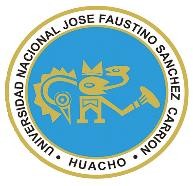 VICERRECTORADO ACADÉMICOFACULTAD DE BROMATOLOGÍA Y NUTRICIÓNESCUELA PROFESIONAL DE BROMATOLOGÍA Y NUTRICIÓN    DATOS GENERALESJUSTIFICACIÓN	La asignatura es base en la formación profesional del futuro bromatólogo y nutricionista; toda vez que  resulta fundamental que los estudiantes sean capaces de reconocer de formas razonada los síntomas y signos de las enfermedades prevalentes y el tratamiento dietoterapéutico adecuado dentro del proceso de restablecimiento de la salud de las personas adultas.SUMILLALa  Asignatura imparte conocimientos sobre la etiopatogenia de las enfermedades del adulto más prevalentes en nuestro medio y sus consecuencias nutricionales a corto plazo, incluyendo los diferentes aspectos de la dietoterapia según la evolución de la enfermedad y los problemas de la alimentación.OBJETIVO GENERALBrindar al estudiante los conocimientos teóricos sobre  las patologías que se pueden presentar en las personas adultas, que comprenda las alteraciones anatómicas, funcionales y estructurales del organismo y su tratamiento dietoterapéutico adecuada a la enfermedad.OBJETIVOS ESPECÍFICOS5.1 Brindar los conceptos  y términos básicos sobre fisiopatología y dietoterapia y describir la fisiopatología y dietoterapia del aparato digestivo y páncreas.5.2. Describir la Fisiopatología y el tratamiento Dietoterapéutica de las enfermedades hepáticas biliares, óseas, endócrinas  y en personas pre y pos operado.5,3 Describir la Fisiopatología y su tratamiento Dietoterapéutico  de las Enfermedades Metabólicas: Diabetes, cardio-Vasculares, Trastornos de la Conducta Alimentaria. y mal nutrición.5.4. Describir la Fisiopatología su tratamiento Dietoterapéutico de las anemias, pacientes quemados, enfermedades de los aparatos respiratorios y renales.. CONTENIDOS CURRICULARES TRANSVERSALESLa Educación en democracia.La Educación en valores y formación ética priorizando la salubridad en tiempos de pandemia – COVID -19.La Educación para el desarrollo de la investigación científica.Práctica de la identidad Institucional, Local, Regional y Nacional.CRONOGRAMA ACADÉMICODESARROLLO DE LAS UNIDADES DIDÁCTICASPRIMERA UNIDADTítulo: Conceptos  y términos básicos sobre fisiopatología y dietoterapia y describir la fisiopatología y dietoterapia del aparato digestivo y páncreas.Objetivo Específico:Describir los conceptos  y términos básicos sobre fisiopatología y dietoterapia y describir la fisiopatología y dietoterapia del aparato digestivo y páncreas.Contenidos:BIBLIOGRAFÌA VIRTUAL:Hernández M, Plasencia d, Martín I.(2008).Temas de Nutrición Dietoterapia. Editorial Ciencias Médica. La Habana-Cuba 2008. Recuperado de: https://www.paho.org/cub/index.php?option=com_docman&view=download&category_slug=mnt&alias=893-temas-de-nutricion-dietoterapia-la-habana-2008&Itemid=226SEGUNDA UNIDADTítulo: Fisiopatología y Dietoterapia de  enfermedades hepatobiliares, óseas, endócrinas  y en pacientes pre y pos operado.Objetivo Específico:Describir  la Fisiopatología y el tratamiento Dietoterapéutico de las  enfermedades hepatobiliares, óseas, endócrinas  y en pacientes pre y pos operadosContenidos:BIBLIOGRAFÌA VIRTUALBIBLIOGRAFÌA VIRTUALHernández M, Plasencia d, Martín I.( 2008).Temas de Nutrición Dietoterapia. Editorial Ciencias Médica. La Habana-Cuba 2008. Recuperado de: https://www.paho.org/cub/index.php?option=com_docman&view=download&category_slug=mnt&alias=893-temas-de-nutricion-dietoterapia-la-habana-2008&Itemid=226Revista Española de  Cardiología: https://www.revespcardiol.org/Sociedad Española de Cardiologóa: https://www.hemodinamica.com/revista/Paiva E. Fisiología cardiaca. Recuperado en : www.youtube.com.watch OMS, Serie de Informes Técnicos 916 (2003) DIETA, NUTRICIÓN Y PREVENCIÓN DE ENFERMEDADES CRÓNICAS:              https://www.who.int/nutrition/publications/obesity/WHO_TRS_916_spa.pdfBIBLIOGRAFÌA VIRTUALHernández M, Plasencia d, Martín I.( 2008).Temas de Nutrición Dietoterapia. Editorial Ciencias Médica. La Habana-Cuba 2008. Recuperado de https://www.paho.org/cub/index.php?option=com_docman&view=download&category_slug=mnt&alias=893-temas-de-nutricion-dietoterapia-la-habana-2008&Itemid=226 OMS. Serie de Informes Técnicos 916 (2003)  DIETA, NUTRICIÓN Y PREVENCIÓN DE ENFERMEDADES CRÓNICAS   https://www.who.int/nutrition/publications/obesity/WHO_TRS_916_spa.pdfVAQUERO NM. P,  BLANCO R, TOXQUI L. Nutrición y anemia: https://www.kelloggs.es/content/dam/europe/kelloggs_es/images/nutrition/PDF/Manual_Nutricion_Kelloggs_Capitulo_23.pdf NUTRICIÓN HOSPITALARIA. Evaluación de la dieta en pacientes con enfermedad renal crónica sin diálisis y su relación con el estado nutricional. Recuperado en:  http://scielo.isciii.es/scielo.php?script=sci_arttext&pid=S0212-16112017000900021ESTRATEGIAS DE APRENDIZAJE VIRTUALMATERIALES EDUCATIVOS Y OTROS RECURSOS DIDÁCTICOS VIRTUALES:Se utilizarán todos los materiales y recursos virtuales requeridos de acuerdo a la naturaleza de los temas programados. Básicamente serán:MEDIOS Y PLATAFORMAS    VIRTUALES:Plataforma virtualCasos prácticosPizarra interactivaGoogle MeetRedes SocialesRepositorios de datosMEDIOS VIRTUALES:LaptopComputadoraTabletCelularesInternetGARANTÍA DE APRENDIZAJE10.1 Evaluación Teórica Virtual (ETV)Dos Exámenes parciales virtuales10.2 Evaluación Práctica (Prácticas realizadas en clase virtual)	Se desarrollará en la medida que se van desarrollando las clases, en lo que corresponde a la parte práctica.Trabajos	Cuatro trabajos realizados en clase virtual.	Dos informes virtuales: uno en cada parcial 	Tres foros virtualesEscala de Calificación	Escala vigesimal	Promedio Ponderado 1 (PP1)(0.35), Promedio Ponderado 2 (PP2)(0.35) y Promedio Ponderado 3 (PP3)(0.30) con un decimal sin redondeo.BIBLIOGRAFIA Bibliografía Página WebHernández M, Plasencia d, Martín I.( 2008).Temas de Nutrición Dietoterapia. Editorial Ciencias Médica. La Habana-Cuba 2008. Recuperado de: https://www.paho.org/cub/index.php?option=com_docman&view=download&category_slug=mnt&alias=893-temas-de-nutricion-dietoterapia-la-habana-2008&Itemid=226 OMS. Serie de Informes Técnicos 916 (2003) DIETA, NUTRICIÓN Y PREVENCIÓN DE ENFERMEDADES CRÓNICAS   https://www.who.int/nutrition/publications/obesity/WHO_TRS_916_spa.pdfVAQUERO NM. P,  BLANCO R, TOXQUI L. Nutrición y anemia: https://www.kelloggs.es/content/dam/europe/kelloggs_es/images/nutrition/PDF/Manual_Nutricion_Kelloggs_Capitulo_23.pdf NUTRICIÓN HOSPITALARIA. Evaluación de la dieta en pacientes con enfermedad renal crónica sin diálisis y su relación con el estado nutricional. Recuperado en: http://scielo.isciii.es/scielo.php?script=sci_arttext&pid=S0212-16112017000900021Huacho, octubre de 2020				 Lic. Walter Jesús Sosa Hijar         Docente Asociado D. E.          DNF 528Departamento Académico Bromatología y NutriciónEscuela Profesional Bromatología y NutriciónEspecialidad Bromatología y NutriciónSemestre Académico 2020 - IAsignatura Fisiopatología y Dietoterapia del niño y delAdultoPre-Requisito 455Código 12502Área Curricular Formación ProfesionalCréditos 4Horas SemanalesHoras: Totales: 05 – Teóricas:  03 Prácticas:  02Ciclo IXSección AApellidos y Nombres delDocente Sosa Hijar Walter JesúsCorreo Institucional wsosa@unjfsc.edu.peCorreo Personal waltersosahijar@hotmail.comN° De Celular 995681288CONCEPTUALPROCEDIMENTALACTITUDINALESTRATEGIADIDÁCTICA VIIRTUALSEMANASSESIONESConceptos y términos básicos de Fisiopatología y  tratamiento Dietoterapia.Conoce los conceptos y terminología empleada en Fisiopatología y Dietoterapia.Trabajo en equipo para conocer la importancia de la valoración nutricional.. Expositiva  (Docente/Alumno)Uso del Google Meet Debate dirigido    (Discusiones)Foros, ChatLecturasUso de repositorios digitalesLluvia de ideas (Saberes previos)Foros, Chat11Enfermedades esofágicas y gástricas y tratamiento dietoterapéutico.Reconoce las fisiopatologías más importantes del esófago y estómago y su tratamiento dietoterapéuticos.Trabajo en equipo para elaborar guías de alimentación en patologías esofágicas y gástricas. Expositiva  (Docente/Alumno)Uso del Google Meet Debate dirigido    (Discusiones)Foros, ChatLecturasUso de repositorios digitalesLluvia de ideas (Saberes previos)Foros, Chat   21Enfermedades intestinales.Reconoce las fisiopatologías más importantes de los intestinos y su tratamiento dietoterapéuticosTrabajo en equipo para elaborar guías alimentarias en patologías intestinales. Expositiva  (Docente/Alumno)Uso del Google Meet Debate dirigido    (Discusiones)Foros, ChatLecturasUso de repositorios digitalesLluvia de ideas (Saberes previos)Foros, Chat31Enfermedades pancreáticas y tratamiento dietoterapéutico.Reconoce las fisiopatologías más importantes del páncreas y su tratamiento dietoterapéuticosTrabajo en equipo para elaborar guías alimentarias en patologías pancreáticas. Expositiva  (Docente/Alumno)Uso del Google Meet Debate dirigido    (Discusiones)Foros, ChatLecturasUso de repositorios digitalesLluvia de ideas (Saberes previos)Foros, Chat41OMS, Serie de Informes Técnicos 916 (2003)  DIETA, NUTRICIÓN Y PREVENCIÓN DE ENFERMEDADES CRÓNICAS :               https://www.who.int/nutrition/publications/obesity/WHO_TRS_916_spa.pdfhttps://www.who.int/nutrition/en/https://www.youtube.com/watch?v=pgiwC_HIYKw	Nutrición y enfermedades del aparato digestivoEncina A. Cañones P. Ortega R, M, REQUEJO A, M, Nutrición y enfermedades del aparato digestivo. Recuperado en: http://www.mgyfsemg.org/medicinageneral/diciembre2000A/978-983.pdfOMS, Serie de Informes Técnicos 916 (2003)  DIETA, NUTRICIÓN Y PREVENCIÓN DE ENFERMEDADES CRÓNICAS :               https://www.who.int/nutrition/publications/obesity/WHO_TRS_916_spa.pdfhttps://www.who.int/nutrition/en/https://www.youtube.com/watch?v=pgiwC_HIYKw	Nutrición y enfermedades del aparato digestivoEncina A. Cañones P. Ortega R, M, REQUEJO A, M, Nutrición y enfermedades del aparato digestivo. Recuperado en: http://www.mgyfsemg.org/medicinageneral/diciembre2000A/978-983.pdfOMS, Serie de Informes Técnicos 916 (2003)  DIETA, NUTRICIÓN Y PREVENCIÓN DE ENFERMEDADES CRÓNICAS :               https://www.who.int/nutrition/publications/obesity/WHO_TRS_916_spa.pdfhttps://www.who.int/nutrition/en/https://www.youtube.com/watch?v=pgiwC_HIYKw	Nutrición y enfermedades del aparato digestivoEncina A. Cañones P. Ortega R, M, REQUEJO A, M, Nutrición y enfermedades del aparato digestivo. Recuperado en: http://www.mgyfsemg.org/medicinageneral/diciembre2000A/978-983.pdfOMS, Serie de Informes Técnicos 916 (2003)  DIETA, NUTRICIÓN Y PREVENCIÓN DE ENFERMEDADES CRÓNICAS :               https://www.who.int/nutrition/publications/obesity/WHO_TRS_916_spa.pdfhttps://www.who.int/nutrition/en/https://www.youtube.com/watch?v=pgiwC_HIYKw	Nutrición y enfermedades del aparato digestivoEncina A. Cañones P. Ortega R, M, REQUEJO A, M, Nutrición y enfermedades del aparato digestivo. Recuperado en: http://www.mgyfsemg.org/medicinageneral/diciembre2000A/978-983.pdfOMS, Serie de Informes Técnicos 916 (2003)  DIETA, NUTRICIÓN Y PREVENCIÓN DE ENFERMEDADES CRÓNICAS :               https://www.who.int/nutrition/publications/obesity/WHO_TRS_916_spa.pdfhttps://www.who.int/nutrition/en/https://www.youtube.com/watch?v=pgiwC_HIYKw	Nutrición y enfermedades del aparato digestivoEncina A. Cañones P. Ortega R, M, REQUEJO A, M, Nutrición y enfermedades del aparato digestivo. Recuperado en: http://www.mgyfsemg.org/medicinageneral/diciembre2000A/978-983.pdfCONCEPTUALPROCEDIMENTALACTITUDINALESTRATEGIADIDÁCTICA VIRTUALSEMANASSESIONES.Fisiopatología y Dietoterapia en Enfermedades hepatobiliaresAplica laFisiopatología y Dietoterapia en Enfermedades hepatobiliares.Trabajo en equipo para elaborar guía alimentariaExpositiva  (Docente/Alumno)Uso del Google Meet Debate dirigido    (Discusiones)Foros, ChatLecturasUso de repositorios digitalesLluvia de ideas (Saberes previos)Foros, Chat51Fisiopatología y Dietoterapia en Enfermedades óseasAplica la . Fisiopatología y Dietoterapia en Enfermedades óseasTrabajo en equipo para elaborar guía alimentariaExpositiva  (Docente/Alumno)Uso del Google Meet Debate dirigido    (Discusiones)Foros, ChatLecturasUso de repositorios digitalesLluvia de ideas (Saberes previos)Foros, Chat61Fisiopatología y Dietoterapia en Enfermedades endócrinas Aplica la Fisiopatología y Dietoterapia en Enfermedades endócrinasTrabajo en equipo para elaborar guía alimentariaExpositiva  (Docente/Alumno)Uso del Google Meet Debate dirigido    (Discusiones)Foros, ChatLecturasUso de repositorios digitalesLluvia de ideas (Saberes previos)Foros, Chat71Fisiopatología y Dietoterapia en pacientes pre y pos operadosAplicar la Fisiopatología y Dietoterapia en pacientes pre y pos operadosTrabajo en equipo para elaborar guía alimentariaExpositiva  (Docente/Alumno)Uso del Google Meet Debate dirigido    (Discusiones)Foros, ChatLecturasUso de repositorios digitalesLluvia de ideas (Saberes previos)Foros, Chat81Hernández M, Plasencia d, Martín I.( 2008).Temas de Nutrición Dietoterapia. Editorial Ciencias Médica. La Habana-Cuba 2008. Recuperado de: https://www.paho.org/cub/index.php?option=com_docman&view=download&category_slug=mnt&alias=893-temas-de-nutricion-dietoterapia-la-habana-2008&Itemid=226Revista Biomédica Revisada por Pares Universidad de Chile.  2009.: https://www.medwave.cl/link.cgi/Medwave/PuestaDia/APS/4315Revista Cubana de Investigaciones Biomédicas, Cuba. 2002: http://scielo.sld.cu/scielo.php?script=sci_arttext&pid=S0864-03002002000200007Burgos R. Tratamiento dietético nutricional en los errores congénitos del metabolismo en adultos. Hospital Universitario Vall d´Hebron. Recuperado en: https://www.fesemi.org/sites/default/files/documentos/ponencias/iii-reunion-minoritarias/tratamiento-dietetico-nutricional-ecm.pdf OMS, Serie de Informes Técnicos 916 (2003)  DIETA, NUTRICIÓN Y PREVENCIÓN DE ENFERMEDADES CRÓNICAS :     https://www.who.int/nutrition/publications/obesity/WHO_TRS_916_spa.pdfHernández M, Plasencia d, Martín I.( 2008).Temas de Nutrición Dietoterapia. Editorial Ciencias Médica. La Habana-Cuba 2008. Recuperado de: https://www.paho.org/cub/index.php?option=com_docman&view=download&category_slug=mnt&alias=893-temas-de-nutricion-dietoterapia-la-habana-2008&Itemid=226Revista Biomédica Revisada por Pares Universidad de Chile.  2009.: https://www.medwave.cl/link.cgi/Medwave/PuestaDia/APS/4315Revista Cubana de Investigaciones Biomédicas, Cuba. 2002: http://scielo.sld.cu/scielo.php?script=sci_arttext&pid=S0864-03002002000200007Burgos R. Tratamiento dietético nutricional en los errores congénitos del metabolismo en adultos. Hospital Universitario Vall d´Hebron. Recuperado en: https://www.fesemi.org/sites/default/files/documentos/ponencias/iii-reunion-minoritarias/tratamiento-dietetico-nutricional-ecm.pdf OMS, Serie de Informes Técnicos 916 (2003)  DIETA, NUTRICIÓN Y PREVENCIÓN DE ENFERMEDADES CRÓNICAS :     https://www.who.int/nutrition/publications/obesity/WHO_TRS_916_spa.pdfHernández M, Plasencia d, Martín I.( 2008).Temas de Nutrición Dietoterapia. Editorial Ciencias Médica. La Habana-Cuba 2008. Recuperado de: https://www.paho.org/cub/index.php?option=com_docman&view=download&category_slug=mnt&alias=893-temas-de-nutricion-dietoterapia-la-habana-2008&Itemid=226Revista Biomédica Revisada por Pares Universidad de Chile.  2009.: https://www.medwave.cl/link.cgi/Medwave/PuestaDia/APS/4315Revista Cubana de Investigaciones Biomédicas, Cuba. 2002: http://scielo.sld.cu/scielo.php?script=sci_arttext&pid=S0864-03002002000200007Burgos R. Tratamiento dietético nutricional en los errores congénitos del metabolismo en adultos. Hospital Universitario Vall d´Hebron. Recuperado en: https://www.fesemi.org/sites/default/files/documentos/ponencias/iii-reunion-minoritarias/tratamiento-dietetico-nutricional-ecm.pdf OMS, Serie de Informes Técnicos 916 (2003)  DIETA, NUTRICIÓN Y PREVENCIÓN DE ENFERMEDADES CRÓNICAS :     https://www.who.int/nutrition/publications/obesity/WHO_TRS_916_spa.pdfTERCERA  UNIDADTítulo: Fisiopatología y Dietoterapia  de las Enfermedades Metabólicas: Diabetes, cardio-Vasculares, Trastornos de la Conducta Alimentaria. y mal nutrición.Objetivo Específico:Describir la Fisiopatología y su tratamiento Dietoterapéutico  de las Enfermedades Metabólicas: Diabetes, cardio-Vasculares, Trastornos de la Conducta Alimentaria. y mal nutrición.Contenidos:CUARTA  UNIDADTítulo: Fisiopatología y  Dietoterapia de las anemias, pacientes quemados, enfermedades de los aparatos respiratorios y renales.Objetivo Específico:Describir la Fisiopatología y su tratamiento Dietoterapéutico de las anemias, pacientes quemados, enfermedades de los aparatos respiratorios y renalesContenidos:MÉTODOSTÉCNICASPROCEDIMIENTOSACTIVIDADES DE APRENDIZAJEDinámica de grupos o interactivo Interactivas (discusión, estudios de casos). - Formación de equipos. - Distribución de temas.  - Estudio grupal.  - Discusión del tema o estudio de caso en equipo. - Formulación de  conclusiones. -Sustentación de conclusiones grupales. Exposición y discusión